Wählergemeinschaft SirksfeldeEinladungZur Vorbereitung der Kommunalwahl am 14. Mai 2023 lädt die Wählergemeinschaft Sirksfelde (WGS) zu einer öffentlichen Mitgliederversammlung amMittwoch, den 1. März 2023, 19.00 Uhrim Dorfgemeinschaftshaus ein. Folgende Tagesordnung ist vorgesehen:Eröffnung der Versammlung und Begrüßung, Feststellung der Ordnungsmäßigkeit der EinladungBericht des VorstandesBericht von Mitgliedern des bestehenden Gemeinderates aus ihrer ArbeitAufnahme neuer Mitglieder der WGSVorstellung der aktualisierten WGS-SatzungAbstimmung zur Verabschiedung der aktualisierten WGS-SatzungBestimmung des ältesten anwesenden Mitgliedes als Wahlleiter für die Wahl des VorstandesWahl eines neuen Vorstandes der WählergemeinschaftWahl unserer Kandidaten für die Kommunalwahl 2023 in SirksfeldeVerschiedenesWeil sich das so förmlich anhört, noch ein paar Erläuterungen: Die WGS ist überparteilich und unabhängig. Uns geht es darum, Menschen zu finden, die die Wünsche und Anliegen ihres Dorfes in der Gemeindevertretung und gegenüber dem übergeordneten Amt wirkungsvoll vertreten und umsetzen möchten, um damit unsere Dorfgemeinschaft in all ihren Vorhaben mitzugestalten. Das kann jeder sein, der mindestens 18 Jahr alt und in Sirksfelde gemeldet ist. Jede Sirksfelderin und jeder Sirksfelder kann Mitglied der WGS werden und bei der Wahl am 14. Mai 2023 für einen Sitz in der Gemeindevertretung kandidieren. Wer an der Mitgliederversammlung teilnimmt, wird gem. Punkt 4. der Tagesordnung Mitglied und kann sofort für die WGS-Liste kandidieren. Auf der Mitgliederversammlung erhalten Sie Einblick in die Arbeit des Gemeinderates und können dann abschätzen, welche Aufgaben ggf. auf Sie zukommen.Über zahlreiches Erscheinen aller interessierten Sirksfelder Bürger*innen freuen wir uns sehr. Gilt es doch die erfolgreiche Arbeit der WGS für die Gemeinde Sirksfelde auch für die Zukunft zu sichern. Sirksfelde, den 1. Februar 2023Mit freundlichen Grüßen - für den Vorstand -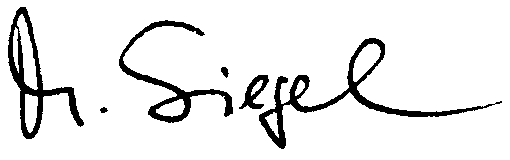 